Форма № 2Руководитель клуба: ______________________________ / (______________________________)Главный тренер команды: ______________________________ / (______________________________)Подпись врача по спортивной медицине либо уполномоченного представителя медицинской организации, имеющей сведения о прохождении медицинского обследования футболистами: ______________________________ / (______________________________)Печать медицинской организации, имеющей лицензию на осуществление медицинской деятельности, предусматривающей работы (услуги) по лечебной физкультуре и спортивной медицине:					м.п.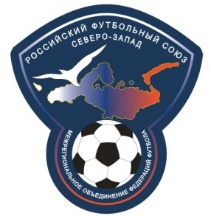 ЗАЯВОЧНЫЙ ЛИСТ КЛУБА ДЛЯ УЧАСТИЯ В ПЕРВЕНСТВЕ СЕВЕРО-ЗАПАДНОГО ФЕДЕРАЛЬНОГО ОКРУГА ПО МИНИ-ФУТБОЛУ (ФУТЗАЛУ) 2022 ГОДА возрастная категория:   ЗАЯВОЧНЫЙ ЛИСТ КЛУБА ДЛЯ УЧАСТИЯ В ПЕРВЕНСТВЕ СЕВЕРО-ЗАПАДНОГО ФЕДЕРАЛЬНОГО ОКРУГА ПО МИНИ-ФУТБОЛУ (ФУТЗАЛУ) 2022 ГОДА возрастная категория:   ЗАЯВОЧНЫЙ ЛИСТ КЛУБА ДЛЯ УЧАСТИЯ В ПЕРВЕНСТВЕ СЕВЕРО-ЗАПАДНОГО ФЕДЕРАЛЬНОГО ОКРУГА ПО МИНИ-ФУТБОЛУ (ФУТЗАЛУ) 2022 ГОДА возрастная категория:   ЗАЯВОЧНЫЙ ЛИСТ КЛУБА ДЛЯ УЧАСТИЯ В ПЕРВЕНСТВЕ СЕВЕРО-ЗАПАДНОГО ФЕДЕРАЛЬНОГО ОКРУГА ПО МИНИ-ФУТБОЛУ (ФУТЗАЛУ) 2022 ГОДА возрастная категория:   ЗАЯВОЧНЫЙ ЛИСТ КЛУБА ДЛЯ УЧАСТИЯ В ПЕРВЕНСТВЕ СЕВЕРО-ЗАПАДНОГО ФЕДЕРАЛЬНОГО ОКРУГА ПО МИНИ-ФУТБОЛУ (ФУТЗАЛУ) 2022 ГОДА возрастная категория:   ЗАЯВОЧНЫЙ ЛИСТ КЛУБА ДЛЯ УЧАСТИЯ В ПЕРВЕНСТВЕ СЕВЕРО-ЗАПАДНОГО ФЕДЕРАЛЬНОГО ОКРУГА ПО МИНИ-ФУТБОЛУ (ФУТЗАЛУ) 2022 ГОДА возрастная категория:   ЗАЯВОЧНЫЙ ЛИСТ КЛУБА ДЛЯ УЧАСТИЯ В ПЕРВЕНСТВЕ СЕВЕРО-ЗАПАДНОГО ФЕДЕРАЛЬНОГО ОКРУГА ПО МИНИ-ФУТБОЛУ (ФУТЗАЛУ) 2022 ГОДА возрастная категория:   ЗАЯВОЧНЫЙ ЛИСТ КЛУБА ДЛЯ УЧАСТИЯ В ПЕРВЕНСТВЕ СЕВЕРО-ЗАПАДНОГО ФЕДЕРАЛЬНОГО ОКРУГА ПО МИНИ-ФУТБОЛУ (ФУТЗАЛУ) 2022 ГОДА возрастная категория:   ЗАЯВОЧНЫЙ ЛИСТ КЛУБА ДЛЯ УЧАСТИЯ В ПЕРВЕНСТВЕ СЕВЕРО-ЗАПАДНОГО ФЕДЕРАЛЬНОГО ОКРУГА ПО МИНИ-ФУТБОЛУ (ФУТЗАЛУ) 2022 ГОДА возрастная категория:   ЗАЯВОЧНЫЙ ЛИСТ КЛУБА ДЛЯ УЧАСТИЯ В ПЕРВЕНСТВЕ СЕВЕРО-ЗАПАДНОГО ФЕДЕРАЛЬНОГО ОКРУГА ПО МИНИ-ФУТБОЛУ (ФУТЗАЛУ) 2022 ГОДА возрастная категория:   ЗАЯВОЧНЫЙ ЛИСТ КЛУБА ДЛЯ УЧАСТИЯ В ПЕРВЕНСТВЕ СЕВЕРО-ЗАПАДНОГО ФЕДЕРАЛЬНОГО ОКРУГА ПО МИНИ-ФУТБОЛУ (ФУТЗАЛУ) 2022 ГОДА возрастная категория:   Спортивное наименование команды клуба: Спортивное наименование команды клуба: Спортивное наименование команды клуба: Спортивное наименование команды клуба: Спортивное наименование команды клуба: Спортивное наименование команды клуба: Спортивное наименование команды клуба: Спортивное наименование команды клуба: Спортивное наименование команды клуба: Спортивное наименование команды клуба: Спортивное наименование команды клуба: Спортивное наименование команды клуба: Спортивное наименование команды клуба: Цвета основной экипировки (футболки, шорты, форма вратаря):Цвета основной экипировки (футболки, шорты, форма вратаря):Цвета основной экипировки (футболки, шорты, форма вратаря):Цвета основной экипировки (футболки, шорты, форма вратаря):Цвета основной экипировки (футболки, шорты, форма вратаря):Цвета основной экипировки (футболки, шорты, форма вратаря):Цвета основной экипировки (футболки, шорты, форма вратаря):Цвета основной экипировки (футболки, шорты, форма вратаря):Цвета основной экипировки (футболки, шорты, форма вратаря):Цвета основной экипировки (футболки, шорты, форма вратаря):Цвета основной экипировки (футболки, шорты, форма вратаря):Цвета основной экипировки (футболки, шорты, форма вратаря):Цвета основной экипировки (футболки, шорты, форма вратаря):Цвета запасной экипировки (футболки, шорты, форма вратаря):Цвета запасной экипировки (футболки, шорты, форма вратаря):Цвета запасной экипировки (футболки, шорты, форма вратаря):Цвета запасной экипировки (футболки, шорты, форма вратаря):Цвета запасной экипировки (футболки, шорты, форма вратаря):Цвета запасной экипировки (футболки, шорты, форма вратаря):Цвета запасной экипировки (футболки, шорты, форма вратаря):Цвета запасной экипировки (футболки, шорты, форма вратаря):Цвета запасной экипировки (футболки, шорты, форма вратаря):Цвета запасной экипировки (футболки, шорты, форма вратаря):Цвета запасной экипировки (футболки, шорты, форма вратаря):Цвета запасной экипировки (футболки, шорты, форма вратаря):Цвета запасной экипировки (футболки, шорты, форма вратаря):Заполняется МРО «Северо-Запад» (Оргкомитетом)Допущено для участия Соревновании _____ футболистов и _____ официальных лиц клуба. Подпись и ФИО лица, осуществившего внесение в заявку в целях участия в Соревнованиях: _____________________________________________________________________________м.п. МРО «Северо-Запад»Заполняется МРО «Северо-Запад» (Оргкомитетом)Допущено для участия Соревновании _____ футболистов и _____ официальных лиц клуба. Подпись и ФИО лица, осуществившего внесение в заявку в целях участия в Соревнованиях: _____________________________________________________________________________м.п. МРО «Северо-Запад»Заполняется МРО «Северо-Запад» (Оргкомитетом)Допущено для участия Соревновании _____ футболистов и _____ официальных лиц клуба. Подпись и ФИО лица, осуществившего внесение в заявку в целях участия в Соревнованиях: _____________________________________________________________________________м.п. МРО «Северо-Запад»Заполняется МРО «Северо-Запад» (Оргкомитетом)Допущено для участия Соревновании _____ футболистов и _____ официальных лиц клуба. Подпись и ФИО лица, осуществившего внесение в заявку в целях участия в Соревнованиях: _____________________________________________________________________________м.п. МРО «Северо-Запад»Заполняется МРО «Северо-Запад» (Оргкомитетом)Допущено для участия Соревновании _____ футболистов и _____ официальных лиц клуба. Подпись и ФИО лица, осуществившего внесение в заявку в целях участия в Соревнованиях: _____________________________________________________________________________м.п. МРО «Северо-Запад»Заполняется МРО «Северо-Запад» (Оргкомитетом)Допущено для участия Соревновании _____ футболистов и _____ официальных лиц клуба. Подпись и ФИО лица, осуществившего внесение в заявку в целях участия в Соревнованиях: _____________________________________________________________________________м.п. МРО «Северо-Запад»Заполняется МРО «Северо-Запад» (Оргкомитетом)Допущено для участия Соревновании _____ футболистов и _____ официальных лиц клуба. Подпись и ФИО лица, осуществившего внесение в заявку в целях участия в Соревнованиях: _____________________________________________________________________________м.п. МРО «Северо-Запад»Заполняется МРО «Северо-Запад» (Оргкомитетом)Допущено для участия Соревновании _____ футболистов и _____ официальных лиц клуба. Подпись и ФИО лица, осуществившего внесение в заявку в целях участия в Соревнованиях: _____________________________________________________________________________м.п. МРО «Северо-Запад»Заполняется МРО «Северо-Запад» (Оргкомитетом)Допущено для участия Соревновании _____ футболистов и _____ официальных лиц клуба. Подпись и ФИО лица, осуществившего внесение в заявку в целях участия в Соревнованиях: _____________________________________________________________________________м.п. МРО «Северо-Запад»Заполняется МРО «Северо-Запад» (Оргкомитетом)Допущено для участия Соревновании _____ футболистов и _____ официальных лиц клуба. Подпись и ФИО лица, осуществившего внесение в заявку в целях участия в Соревнованиях: _____________________________________________________________________________м.п. МРО «Северо-Запад»Заполняется МРО «Северо-Запад» (Оргкомитетом)Допущено для участия Соревновании _____ футболистов и _____ официальных лиц клуба. Подпись и ФИО лица, осуществившего внесение в заявку в целях участия в Соревнованиях: _____________________________________________________________________________м.п. МРО «Северо-Запад»Заполняется МРО «Северо-Запад» (Оргкомитетом)Допущено для участия Соревновании _____ футболистов и _____ официальных лиц клуба. Подпись и ФИО лица, осуществившего внесение в заявку в целях участия в Соревнованиях: _____________________________________________________________________________м.п. МРО «Северо-Запад»Заполняется МРО «Северо-Запад» (Оргкомитетом)Допущено для участия Соревновании _____ футболистов и _____ официальных лиц клуба. Подпись и ФИО лица, осуществившего внесение в заявку в целях участия в Соревнованиях: _____________________________________________________________________________м.п. МРО «Северо-Запад»ФУТБОЛИСТЫФУТБОЛИСТЫФУТБОЛИСТЫФУТБОЛИСТЫФУТБОЛИСТЫФУТБОЛИСТЫФУТБОЛИСТЫФУТБОЛИСТЫФУТБОЛИСТЫФУТБОЛИСТЫФУТБОЛИСТЫФУТБОЛИСТЫФУТБОЛИСТЫ№Фамилия, имя отчество (полностью)Фамилия, имя отчество (полностью)Дата рождения(дд.мм.гггг)Дата рождения(дд.мм.гггг)Номер паспорта / св. о рожденииНомер паспорта / св. о рожденииID РФС.ЦПID РФС.ЦПАмплуаАмплуаМедицинский допускМедицинский допуск№Фамилия, имя отчество (полностью)Фамилия, имя отчество (полностью)Дата рождения(дд.мм.гггг)Дата рождения(дд.мм.гггг)Номер паспорта / св. о рожденииНомер паспорта / св. о рожденииID РФС.ЦПID РФС.ЦПАмплуаАмплуаДопущен / не допущенПодпись врача1234567891011121314151617181920ОФИЦИАЛЬНЫЕ ЛИЦА КЛУБАОФИЦИАЛЬНЫЕ ЛИЦА КЛУБАОФИЦИАЛЬНЫЕ ЛИЦА КЛУБАОФИЦИАЛЬНЫЕ ЛИЦА КЛУБАОФИЦИАЛЬНЫЕ ЛИЦА КЛУБАОФИЦИАЛЬНЫЕ ЛИЦА КЛУБАОФИЦИАЛЬНЫЕ ЛИЦА КЛУБАОФИЦИАЛЬНЫЕ ЛИЦА КЛУБАОФИЦИАЛЬНЫЕ ЛИЦА КЛУБАОФИЦИАЛЬНЫЕ ЛИЦА КЛУБАОФИЦИАЛЬНЫЕ ЛИЦА КЛУБАОФИЦИАЛЬНЫЕ ЛИЦА КЛУБАОФИЦИАЛЬНЫЕ ЛИЦА КЛУБА№Фамилия, имя отчество (полностью)Фамилия, имя отчество (полностью)Фамилия, имя отчество (полностью)Дата рождения(дд.мм.гггг)Дата рождения(дд.мм.гггг)Номер паспортаНомер паспортаID РФС.ЦПID РФС.ЦПДолжность, моб., e-mailДолжность, моб., e-mailДолжность, моб., e-mail123Заполняется сотрудником РФФВ РФС.ЦП за клубом зарегистрировано _____ футболистов. Подпись и ФИО лица, осуществившего проверку сведений в РФС.ЦП: _____________________________________________________________________________м.п. РФФ